Иерей Николай Александрович Тихомиров19 мая 1984 г.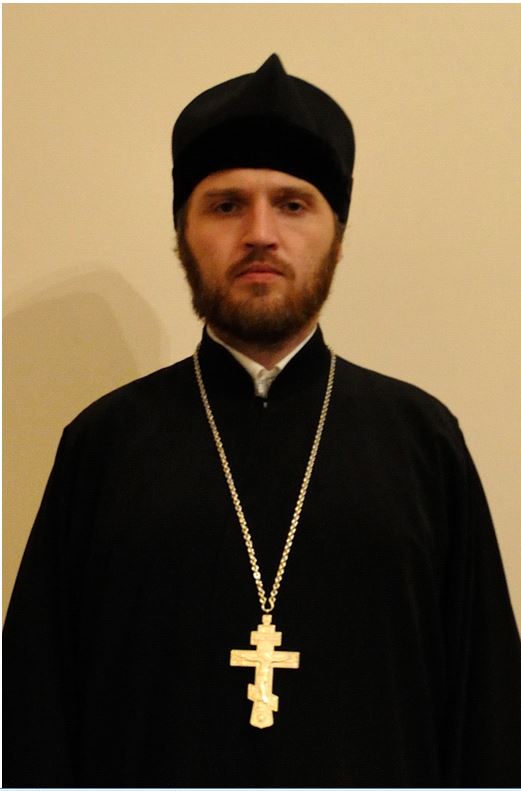 Штатный клирикХрам св. вмч. Георгия Победоносца Патриаршее подворье на Поклонной Горе и приписной к нему храм-часовняарх. Михаила близ Кутузовской избы.Светское образование2010-2016 г. – Московский Педагогический    Государственный  университет. Учитель истории.Духовное образование2001-2006 гг. – Перервинская Духовная Семинария2016 г. – курс повышения квалификации клириков Москвы в МПДА при Новоспасском монастыре.Хиротонисан23 июля 2006г.  в сан диакона6 мая 2016 г. в сан священникаДень тезоименитства22 маяНаградыИерархические (богослужебные награды):        2016 г. - набедренникЦерковные награды2012 г. – юбилейная медаль РПЦ в память 200-т-летия победы в        Отечественной войне 1812 г.2016 г. – юбилейная медаль «В память 1000-летия преставления равноапостольного великого        Князя Владимира»